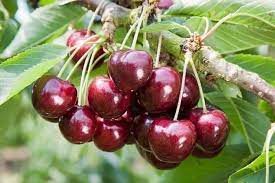 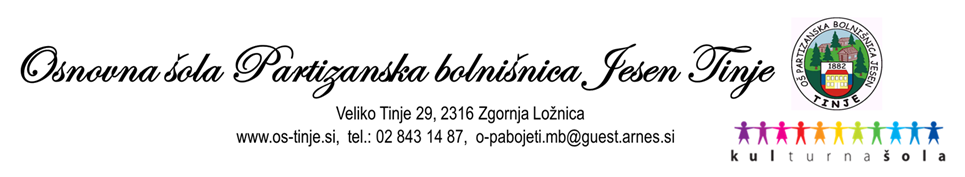 DAN, DATUMZAJTRKMALICAKOSILOtorek, 1. 6. 2021Čokoladni namaz (alergeni: mleko-laktoza),  črni kruh (alergeni: gluten-pšenična moka), sadni čajPšenični zdrob (alergeni: gluten-pšenična moka), češnjeTelečji zrezek v naravni omaki (alergeni: gluten-pšenična moka), kruhova štruca (alergeni: gluten-pšenična moka), zelena solata z rdečo redkvico (alergeni: žveplov dioksid in sulfiti)sreda, 2. 6. 2021Rženi kurh (alergeni: gluten-pšenična moka), telečje hrenovke  alergeni: soja), kamilični čajMaslo (alergeni: mleko-laktoza), med, polbeli kruh (alergeni: gluten-pšenična moka), planinski čaj, jagode Cvetačna kremna juha (alergeni: gluten-pšenična moka, laktoza), zelenjavni polpeti (alergeni: gluten-pšenična moka, jajce), rdeča pesa v solati (alergeni: žveplov dioksid in sulfiti)četrtek, 3. 6. 2021Ovseni kosmiči na mleku (alergeni: mleko-laktoza, gluten –pšenična moka)Zelenjavna kremna juha (alergeni: gluten-pšenična moka), jušne krogliceSvinjska pečenka, krompirjevi svaljki (alergeni: gluten-pšenična moka, laktoza), zelje v solati s fižolom (alergeni: žveplov dioksid in sulfiti)petek, 4. 6. 2021Koruzni kruh (alergeni: gluten-pšenična moka), rezna sira (alergeni: mleko –laktoza), melisin čajSirova štručka (alergeni: mleko-laktoza, gluten-pšenična moka), jagodni sok, jabolkoPiščančja obara z zdrobovimi žličniki (alergeni: gluten-pšenična moka), vrtčevska gibanica (alergeni: gluten-pšenična moka, jajca, laktoza)DAN, DATUMZAJTRKMALICAKOSILOponedeljek, 7. 6. 2021Rženi kruh (alergeni: gluten-pšenična moka), kuhan pršut (alergeni: soja), kisle kumarice, planinski čajSmetanov namaz (alergeni: laktoza), polbeli kruh (alergeni: gluten), jagodni sokKremna špinača (alergeni: gluten-pšenična moka, laktoza), pire krompir (alergeni: laktoza), piščančje hrenovke (alergeni: soja)torek, 8. 6. 2021Margarina Rama (alergeni: laktoza), slivova marmelada, koruzni kruh (alergeni: gluten-pšenična moka), lipov čajMleko (alergeni: laktoza), žganci  (alergeni: gluten-pšenična moka), češnjeTelečji paprikaš (alergeni: gluten-pšenična moka), široki rezanci (alergeni: gluten-pšenična moka), zelena solata s paradižnikom (alergeni: žveplov dioksid in sulfiti)sreda, 9. 6. 2021Navadni jogurt (alergeni: laktoza), koruzni kosmiči (alergeni: gluten)Ribji namaz (alergeni: laktoza, ribe), črni kruh (alergeni: gluten-pšenična moka), rdeča redkvica, planinski čaj, jagodeSvinjski dunajski zrezek v sezamovi srajčki (alergeni: gluten-pšenična moka, jajce, sezamovo seme), rizi bizi, zelena solata (alergeni: žveplov dioksid in sulfiti)četrtek, 10. 6. 2021Polbeli kruh (alergeni: gluten-pšenična moka), smetanov namaz (alergeni: laktoza), kamilični čaj Koruzna bombetka (alergeni: gluten-pšenična moka), rezina sira (alergeni: laktoza), sveža paprika, pomarančni sok, bananaMilijonska juha (alergeni: gluten-pšenična moka), ribja štruca (alergeni: gluten-pšenična moka, laktoza, ribe),  krompirjeva solata s kislimi kumaricami (alergeni: žveplov dioksid in sulfiti)petek, 11. 6. 2021Polbeli kruh (alergeni: gluten-pšenična moka), maslo (alergeni: laktoza), med, mleko (alergeni: laktoza), jabolkoSadni jogurt (alergeni: laktoza), žemlja (alergeni: gluten-pšenična moka), jabolkoBoranja (alergeni: gluten-pšenična moka), lučkeDAN, DATUMZAJTRKMALICAKOSILOponedeljek, 14. 6. 2021Polbeli kruh (alergeni: gluten-pšenična moka), pečena jajčka (alergeni: jajca), breskov čajTunin namaz (alergeni: laktoza, ribe), polnozrnat kruh (alergeni: gluten-pšenična moka), kisle kumarice, limonin sok, jabolkaČufti v paradižnikovi omaki (alergeni: gluten-pšenična moka), pire krompir (alergeni: laktoza)torek, 15. 6. 2021Mlečni riž (alergeni: laktoza)Makovka (alergeni: gluten-pšenična moka, laktoza), bela žitna kava (alergeni: laktoza), češnjePuranji file po dunajsko (alergeni: gluten-pšenična moka, jajca), dolgozrnat riž z zelenjavo, paradižnikova solata (alergeni: žveplov dioksid in sulfiti)sreda, 16. 6. 2021Makovka (alergeni: gluten-pšenična moka), kakav (alergeni: laktoza)Buhtlji (alergeni: gluten-pšenična moka, laktoza, jajce), sadni čaj, mareliceLosos v smetanovi omaki (alergeni: gluten-pšenična moka, ribe, laktoza), metuljčki (alergeni: gluten-pšenična moka, jajce), zelena solata (alergeni: žveplov dioksid in sulfiti)četrtek, 17. 6. 2021Črni kruh (alergeni: gluten-pšenična moka, laktoza), piščančja klobasa (alergeni: soja), alpski čajHod-dog hrenovka (alergeni: soja), bela štručka (alergeni: gluten-pšenična moka), kečap, limonin sok, banane  Grahova juha (alergeni: gluten-pšenična moka), mesna lazanja (alergeni: gluten-pšenična moka, jajca, laktoza), rdeča pesa v solati (alergeni: žveplov dioksid in sulfiti)petek, 18. 6. 2021Črni kruh (alergeni: gluten-pšenična moka), smetanov namaz (alergeni: laktoza), planinski čajSirova štručka (alergeni: gluten-pšenična moka, laktoza), sok gozdnih sadežev, jabolkaGoveji golaž (alergeni: gluten-pšenična moka), polenta, marmorni kolač (alergeni: gluten-pšenična moka, laktoza, jajce)DAN, DATUMZAJTRKMALICAKOSILOponedeljek, 21. 6. 2021Sirova štručka (alergeni: gluten-pšenična moka, laktoza), planinski čajPašteta (alergeni: soja), črni kruh (alergeni: gluten-pšenična moka), sadni čaj, bananaZelenjavna enolončnica (alergeni: gluten-pšenična moka), carski praženec (alergeni: gluten-pšenična moka, jajca), kompottorek, 22. 6. 2021Pašteta (alergeni: soja), koruzni kruh (alergeni: gluten-pšenična moka), zeleni čajJogurt s podloženim sadjem (alergeni: mleko-laktoza), koruzni kruh (alergeni: gluten-pšenična moka), mareliceBrokolijeva juha (alergeni: gluten-pšenična moka), makaroni z mesom (alergeni: gluten-pšenična moka, jajca), zelena solata s koruzo (alergeni: žveplov dioksid in sulfiti)sreda, 23. 6. 2021Polbeli kruh (alergeni: gluten-pšenična moka), zelenjavni namaz (alergeni: laktoza), hibiskus čajTopljen sir Jošt (alergeni: laktoza), polnozrnat kruh (alergeni: gluten-pšenična moka), pomarančni sok, bananaPečene piščančje krače, mlinci (alergeni: gluten-pšenična moka), rdeča pesa v solati (alergeni: žveplov dioksid in sulfiti)četrtek, 24. 6. 2021Pšenični zdrob (alergeni: laktoza)Žemlja (alergeni: gluten-pšenična moka), Aljaževa klobasa (alergeni: soja), jabolko, lučke/